Can I write a simile?Choose an object from the picture and then write a simile about it.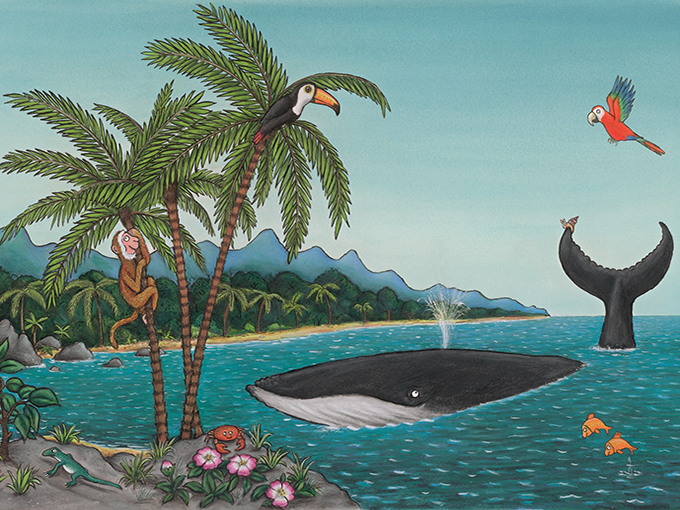 